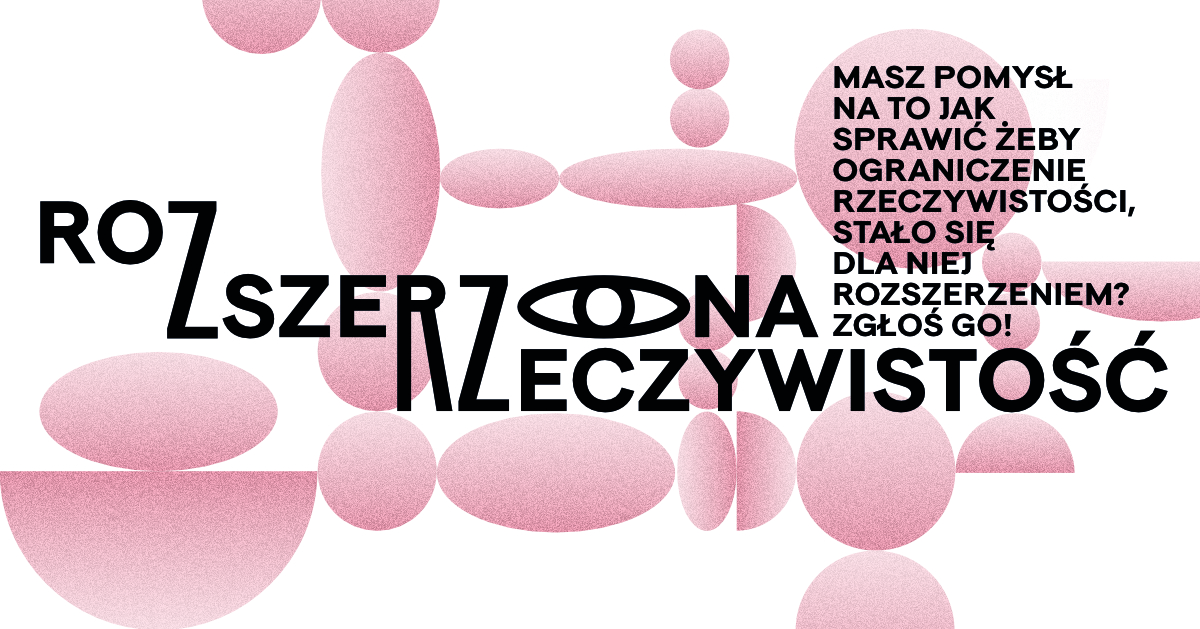 FORMULARZ ZGŁOSZENIOWY Imię i nazwisko:Adres e-mail:Telefon:Inne informacje w postaci linku: (np. strona internetowa)KRÓTKIE WPROWADZENIE DO OPISU POMYSŁU:OPIS POMYSŁU:(nie dłuższy niż 6000 znaków)